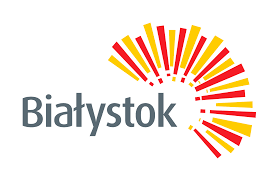 Ankieta osoby otrzymującej budkę lęgową dla ptaków:Klauzula informacyjna:Zgodnie z art. 13 ust. 1 i 2 rozporządzenia Parlamentu Europejskiego i Rady (UE) 2016/679 z dnia 27 kwietnia 2016 r. w sprawie ochrony osób fizycznych w związku z przetwarzaniem danych osobowych i w sprawie swobodnego przepływu takich danych oraz uchylenia dyrektywy 95/46/WE (ogólne rozporządzenie 
o ochronie danych, w skrócie „RODO”), informuję, że:Administratorem danych jest Prezydent Miasta Białegostoku, Urząd Miejski w Białymstoku, ul. Słonimska 1, 15-950 Białystok. W sprawach ochrony danych osobowych  można kontaktować się z Inspektorem Ochrony Danych: Urząd Miejski w Białymstoku, ul. Słonimska 1, 15-950 Białystok, tel. 85 8797979, e-mail: bbi@um.bialystok.pl.;Pani/Pana dane będą przetwarzane w celu przekazania budki lęgowej dla ptaków 
na podstawie art. 6 ust. 1 lit. e) RODO w związku z art. 4 ustawy z dnia 16 kwietnia 2004 r. o ochronie przyrody (Dz. U. z 2022 r. poz. 916 z późn. zm.); Pani/Pana dane nie będą udostępniane podmiotom innym, niż uprawnionym na podstawie przepisów prawa. Pani/Pana dane będą przechowywane przez okres jednego roku.Przysługuje Pani/Panu prawo do: dostępu do danych, na zasadach określonych w art. 15 RODO;sprostowania danych, na zasadach określonych w art. 16 RODO;usunięcia danych („prawo do bycia zapomnianym”), na zasadach określonych w art. 17 RODO;ograniczenia przetwarzania, na zasadach określonych w art. 18 RODO;wniesienia sprzeciwu wobec przetwarzania danych, na zasadach określonych w art. 21 RODO;W związku z przetwarzaniem danych osobowych przysługuje Pani/Panu prawo do wniesienia skargi 
do organu nadzorczego, którym jest Prezes Urzędu Ochrony Danych Osobowych.Podanie danych jest warunkiem otrzymania budki, a ich niepodanie skutkować będzie nieotrzymaniem budki. Dane nie będą podlegały zautomatyzowanemu podejmowaniu decyzji, w tym profilowaniu.Imię i nazwiskoNumer telefonuAdres nieruchomości na terenie której zawieszona będzie budka lęgowa dla ptakówMiejsce planowanej lokalizacji budki lęgowej dla ptaków (drzewo, budynek lub inne - napisać jakie)